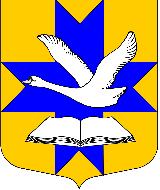 Администрация муниципального образованияБольшеколпанское сельское поселениеГатчинского муниципального районаЛенинградской областиПОСТАНОВЛЕНИЕ«19» апреля 2021 г.                                                                                     		 № 121О внесении  изменений в  «Положение о временном трудоустройстве несовершеннолетних граждан (лиц) в возрасте от 14 до 18 лет в трудовых бригадах в муниципальном образовании Большеколпанское сельское поселение Гатчинского муниципального района Ленинградской области», утвержденное постановлением  администрации Большеколпанского сельского поселения № 23 от 08 февраля 2021 года В целях приведения в соответствие с требования Российского законодательства муниципального нормативного правового акта  администрация Большеколпанского сельского поселенияПОСТАНОВЛЯЕТ:Внести  следующие изменения в Положение о временном трудоустройстве несовершеннолетних граждан (лиц) в возрасте от 14 до 18 лет в трудовых бригадах в муниципальном образовании Большеколпанское сельское поселение Гатчинского муниципального района Ленинградской области, утвержденное постановлением  администрации Большеколпанского сельского поселения № 23 от 08 февраля 2021 года   «Об утверждении «Положения о временном трудоустройстве несовершеннолетних граждан (лиц) в возрасте от 14 до 18 лет в трудовых бригадах в муниципальном образовании Большеколпанское сельское поселение Гатчинского муниципального района Ленинградской области» (далее – «Положение»):абзац 5 подпункта 3.1.1. п.3.1. Положения изложить в следующей редакции:«-письменное согласие родителей (законных представителей) несовершеннолетнего гражданина (лица) в возрасте от 14 до 15 лет;»;абзац 8 подпункта 3.1.1. п.3.1. Положения изложить в следующей редакции:«- трудовая книжка (при наличии)  и (или) сведения   о наличии  трудовой деятельности, за исключением случаев, если  трудовой договор заключается впервые.».2. Постановление вступает в силу после официального опубликования и подлежит размещению на официальном сайте муниципального образования в сети «Интернет».Глава  администрации                                              М.В. Бычинина 